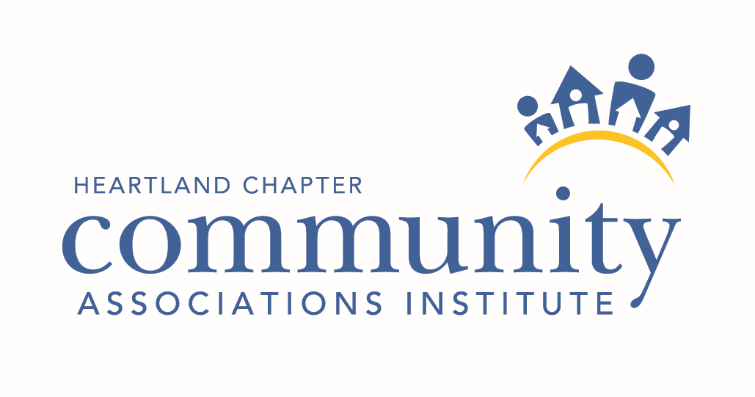 Community Association Volunteer Leader of the Year Recognition Criteria for Nominees1.  	Nominee must be a member of CAI and the Heartland Chapter, or their business or organization must be a member.2.	Nominee must be in good standing with CAI and the Chapter.  This is defined as having no outstanding debts due to the chapter being greater than 60 days in arrears, nor being in current violation of the operating bylaws of either CAI HQ or the Chapter.3.  	Applications must be received by November 20, 2023.4.	Current members of the Chapter Board of Directors are not eligible for this recognition.FIRST and LAST NAME OF CONTACT PERSONDay Time Phone NumberEmail Address Community Association Volunteer Leader Contact InformationCommunity Association Volunteer Leader’s First and Last NameCommunity Association’s NameCommunity LocationPlease include a 200–300-word essay on why your community association volunteer leader (board member) deserves this award.Applications are due by November 20, 2023. Winners will be recognized at our Annual Meeting/Holiday Party.If you have any questions, please contact Cathy at cathy@caiheartland.com or 314-423-8859.